Минобрнауки россииФЕДЕРАЛЬНОЕ ГОСУДАРСТВЕННОЕ БЮДЖЕТНОЕ ОБРАЗОВАТЕЛЬНОЕ УЧРЕЖДЕНИЕ ВЫСШЕГО ОБРАЗОВАНИЯ«ВОРОНЕЖСКИЙ ГОСУДАРСТВЕННЫЙ УНИВЕРСИТЕТ»(ФГБОУ ВО «ВГУ»)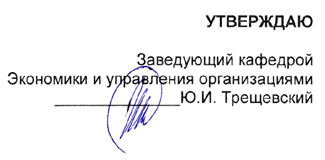 20.04.2021г.РАБОЧАЯ ПРОГРАММА УЧЕБНОЙ ДИСЦИПЛИНЫБ1.В.12 Распределительная логистика1. Код и наименование направления подготовки/специальности: 38.03.02 Менеджмент2. Профиль подготовки/специализация: Маркетинг3. Квалификация выпускника: бакалавр4. Форма обучения: очная5. Кафедра, отвечающая за реализацию дисциплины: Экономики и управления организациями6. Составители программы: Булавина Ирина Владимировна к.э.н., доцент7. Рекомендована: НМС экономического факультета, № 4, от 15.04.2021 г. 8. Учебный год: 2023–2024               Семестр: 59. Цели и задачи учебной дисциплиныЦелью освоения учебной дисциплины является:- формирование и развитие у обучающихся теоретических знаний и практических навыков в области решения управленческих задач, связанных с реализацией стратегического и тактического маркетинга.Задачи учебной дисциплины:- изучение теоретических вопросов формирования товарной, ценовой, распределительной и коммуникационной политики предприятия;- формирование навыков разработки и реализации маркетинговых планов, программ и мероприятий;- формирование навыков формирования предложений по совершенствованию товарной, ценовой, распределительной и коммуникационной политики предприятия;10. Место учебной дисциплины в структуре ООП:формируемая участниками образовательных отношений (вариативная) блока Б111. Планируемые результаты обучения по дисциплине/модулю (знания, умения, навыки), соотнесенные с планируемыми результатами освоения образовательной программы (компетенциями) и индикаторами их достижения:12. Объем дисциплины в зачетных единицах/час. 4/144. Форма промежуточной аттестации экзамен13. Трудоемкость по видам учебной работы13.1. Содержание дисциплины13.2. Темы (разделы) дисциплины и виды занятий14. Методические указания для обучающихся по освоению дисциплины: В процессе преподавания дисциплины используются такие виды учебной работы, как лекции, практические занятия, контрольные работы, а также различные виды самостоятельной работы обучающихся. Методические указания для обучающихся при работе над конспектом лекций во время проведения лекции. Лекция – систематическое, последовательное, чаще монологическое изложение преподавателем учебного материала, как правило, теоретического характера. В процессе лекции, обучающимся рекомендуется вести конспект, что позволит впоследствии вспомнить изученный учебный материал, дополнить содержание при самостоятельной работе с литературой, подготовиться к зачету. Следует также обращать внимание на категории, формулировки, раскрывающие содержание тех или иных явлений и процессов, научные выводы и практические рекомендации, на которых делать пометки из рекомендованной литературы, дополняющие материал прослушанной лекции, положительный опыт в ораторском искусстве. Желательно оставить в рабочих конспектах поля, а также подчеркивающие особую важность тех или иных теоретических положений. Выводы формулируются кратко и лаконично, их целесообразно записывать. В конце лекции, обучающиеся имеют возможность задать вопросы преподавателю по теме лекции. Методические указания для обучающихся при работе на практическом занятии.Практические занятия реализуются в соответствии с рабочим учебным планом при последовательном изучении тем дисциплины. В ходе подготовки к практическим занятиям обучающемуся рекомендуется изучить основную литературу, ознакомиться с дополнительной литературой, новыми публикациями в периодических изданиях: журналах, газетах и т. д. При этом следует учесть рекомендации преподавателя и требования учебной программы. Рекомендуется также дорабатывать свой конспект лекции, делая в нем соответствующие записи из литературы, рекомендованной преподавателем и предусмотренной рабочей программой. Следует подготовить тезисы для выступлений по всем учебным вопросам, выносимым на занятие. В связи с тем, что активность обучающегося на практических занятиях является предметом контроля его продвижения в освоении курса, то подготовка к таким занятиям требует ответственного отношенияЗаканчивать подготовку следует составлением плана (конспекта) по изучаемому материалу (вопросу). Это позволяет составить концентрированное, сжатое представление по изучаемым вопросам. В ходе практического занятия обучающийся может выступать с заранее подготовленным докладом. Также он должен проявлять активность при обсуждении выступлений и докладов одногруппников. Не допускается выступление по первоисточнику - необходимо иметь подготовленный письменный доклад, оцениваемый преподавателем наряду с устным выступлением. Не допускается также и распределение вопросов к занятию среди обучающихся группы, в результате которого отдельный обучающийся является не готовым к конструктивному обсуждению «не своего» вопроса. Все вопросы к семинару должны быть проработаны каждым обучающимся. Решение задач – выполнение обучающимися набора практических задач предметной области с целью выработки навыков их решения. Прежде чем приступать к решению задач, обучающемуся необходимо ознакомиться с соответствующими разделами программы дисциплины по учебной литературе, рекомендованной программой курса; получить от преподавателя информацию о порядке проведения занятия, критериях оценки результатов работы; получить от преподавателя конкретное задание и информацию о сроках выполнения, о требованиях к оформлению и форме представления результатов. При выполнении задания необходимо привести развёрнутые пояснения хода решения и проанализировать полученные результаты. При необходимости обучающиеся имеют возможность задать вопросы преподавателю по трудностям, возникшим при решении задач. 15. Перечень основной и дополнительной литературы, ресурсов интернет, необходимых для освоения дисциплины а) основная литература:б) дополнительная литература:в) информационные электронно-образовательные ресурсы (официальные ресурсы интернет):16. Перечень учебно-методического обеспечения для самостоятельной работы 17. Образовательные технологии, используемые при реализации учебной дисциплины, включая дистанционные образовательные технологии (ДОТ, электронное обучение (ЭО), смешанное обучение): оборудование, предоставляющее технические возможности для просмотра компьютерных презентаций; доступ к сети Интернет. Программа курса может реализовываться с применением дистанционных технологий18. Материально-техническое обеспечение дисциплины:специализированная мебель, проектор, экран для проектора настенный, компьютер, цифровая аудио платформа, телевизор, комплект активных громкоговорителей, микрофон проводной.19. Оценочные средства для проведения текущей и промежуточной аттестацийПорядок оценки освоения обучающимися учебного материала определяется содержанием следующих разделов дисциплины: 20. Типовые оценочные средства и методические материалы, определяющие процедуры оценивания  20.1. Текущий контроль успеваемостиКонтроль успеваемости по дисциплине осуществляется с помощью следующих оценочных средств:20.1.1 Тестовые задания1.Что представляет собой логистическая система:А) совокупность взаимодействующих подразделений предприятия;Б) совокупность потоковых процессов;В) комплекс взаимосвязанных логистических функций;Г) адаптивная система с обратной связью, выполняющая логистические функции2. Объект, который можно считать системой, должен обладать свойствами:А) целостность;Б) связь;В) организация;Г) интегративность качества;Д) синергизм3.Установление потребностей предприятия в ресурсах:А) собственно цена ресурсов;Б) прогноз спроса на продукцию;В) полный план потребности в составных частях изделия:Г) спецификация.4.Материальный поток в логистике – это…А) поток материальных ценностей в экономикеБ) обмен продукцией между предприятиями;В) продукция, рассматриваемая в процессе приложения к ней различных логистических операций и отнесенная к определенному временному интервалу;Г) движение товаров от производителя к потребителю;5. Укажите задачи, которые решает логистика как наука:А) создание и внедрение интегрированных систем регулирования и контроля материальных и информационных потоков;Б) дает объяснение происходящих событий в экономической жизни с помощью моделей действительности;В) позиционирование т продвижение товара на рынке;Г) моделирование вариантов функционирования логистических систем;6.Эффективность логистики определяется:А) уровнем прибыли;Б) качеством продукции;В) Производственными издержками;Г) Производительностью труда7.Что из перечисленного ниже может стать основным объектом логистики:А) грузооборот;Б) материальные ресурсы;В) материальный поток:Г) готовая продукция.8.Решения, которые принимаются в логистике:А) Определение размера закупок;Б) Выбор ассортимента производства;В) Формирование цены;Г) Транспортировка продукции.9. Выделите функции, присущие логистике:А) ценообразование;Б) анализ рынков средств производства;В) управление движением сырья и материалов;Г) управление торгово-коммерческим персоналом;Д) организация обслуживания потребителей;10. Какие параметры, из нижеперечисленных, могут характеризовать поток в логистике:А) скорость;Б) плотность;В) однородность;Г) длина;Д) время;11. Результатом рационализации логистических операций является:А) увеличение объемов продаж;Б) повышение конкурентоспособности фирмы;В) повышение качества товара;Г) повышение качества труда;12. Логистический цикл — этоА) этапы товарообращенияБ) движение материальных в процессе логистических операций;В) интервал времени между оформлением заказа и доставкой товара конечному потребителю;Г) повторяющиеся операции, которые лежат в основе логистических операций;13. Логистическая система — этоА) множество элементов, находящихся во взаимосвязи друг с другом;Б) адаптивная система с обратной связью;В) система, состоящая из нескольких подсистем и имеющая развитые связи с внешней средой;Г) все вышеперечисленное;14. Какое свойство логистической системы позволяет ей выполнять все её функции в заданные промежутки времени с минимальными затратами?А) синергизм;Б) оптимальность;В) адаптивность;Г) эмерджентность;15. Укажите группы логистических системА) с прямыми связями;Б) эшелонированные;В) гибкие;Г) все вышеперечисленные;16.Покажите в логистическом порядке этапы формирования логистической системы с использование системного подхода2) А) определяются требования, которым должна удовлетворять система, на основании анализа целей функционирования системы и ограничений внешней среды;4) Б) проводится анализ логистической системы, который представляет собой процесс разработки, принятия и обоснования решений при исследовании и создании логистических систем;1) В) определяются и формулируются цели функционирования системы;3) Г) на базе указанных требований формируются некоторые подсистемы;17. В чем заключается новизна логистики как науки:А) во всестороннем комплексном подходеБ) логистика в общем является феноменом совершенно новым и неизвестным практике;В) в смене приоритетов в хозяйственной практике фирм, т. е. центральное место отводится управлению потоковыми процессами, а не управлению производством;Г) в использовании теории компромиссов.Критерии оценки: 19.3.4 Перечень практических заданийРабота выполняется по индивидуальным заданиям.Пример ситуационной задачи.Условие задачи.Выделяют следующие каналы товародвижения по критерию эффективности:канал нулевого уровня: расходы, связанные с содержанием собственной розничной торговой сети, составляют 75 млн руб.; издержки обращения — 50 млн руб.; прибыль от реализации товара — 250 млн руб.;одноуровневый канал (прямые связи с розничной торговлей): издержки обращения — 60 млн руб.; прибыль — 30 млн руб.;двухуровневый канал (производитель продает товар оптовому посреднику): издержки обращения — 40 млн руб.; прибыль — 120 млн руб.Задание.1. Дайте краткую характеристику каждому каналу товародвижения с учетом их качественных характеристик.2. Примените решение по выбору канала товародвижения по критерию эффективности к разным каналам: а) канал нулевого уровня; б) одноуровневый канал; в) двухуровневый канал. Используя формулу, рассчитайте отдачу от вложенного капитала (среднюю норму прибыли) по каждому каналу.Критерии оценки: 20.2. Промежуточная аттестацияКИМ формируется из двух теоретических вопросов, представленных в списке вопросов для подготовки к зачету и одного практического задания.Промежуточная аттестация по дисциплине осуществляется с помощью следующих оценочных средств:20.2.1 Перечень вопросов к экзамену: Понятие, объект изучения и функции логистического менеджмента.Понятийный аппарат логистического менеджмента.Эволюция концепций логистического менеджмента.Отличие логического подхода к управлению предприятием от традиционного.Информационное обеспечение логистического менеджмента.Цели, задачи и функции логистики менеджмента закупок. Место логистики закупок в логистической системе.Рациональные решения в управлении закупками.Задача оптимизации величины партии закупаемых ресурсов.Задача оптимизации транспортных расходовСущность и роль запасов в распределительной системе предприятия.Виды запасов в системе распределения предприятия.Расчет нормативной величины запасов.Модели управления запасами в системе распределения предприятияМетодика распределения запасов по классам А, В и С.Классификация ресурсов (запасов) на группы Х, У и Z.Позиционирование ресурсов(запасов) на основе АВС и ХУZ- анализа.Методические основы проектирования эффективной логистической системы управления запасами.Структура затрат на создание и поддержание запасов. Потери из-за отсутствия запасов (out-of-stock-costs)Современное производство и логистика производственных процессов.Схема внутрипроизводственных логистических потоков.Основные логистические технологии управления материальными потоками впроизводственных системах.Логистические системы управления материальными потоками толкающего типа.Логистические системы управления материальными потоками тянущего типа.Логистическая технология (SCM- Supply Chain Management)- управление цепью поставок.Управление процессом выполнения заказов, составляющие цикла заказа.Основы Управление системой распределения в цепи поставок.Координация продаж готовой продукции и производства, системы ДРП и ДРП-2.Правила построения каналов распределения продукции.Оценка эффективности функционирования каналов распределения.Характеристика системы управления сервисным обслуживанием.Оценка качества сервиса и обслуживания.Элементы ИСО 9000 по качеству обслуживания.Реинжиниринг процесса обслуживания потребителя.Примеры практических заданий для зачетаЗадача 1. Предприятие потребляет сталь диаметром 90 мм марки 30 в количестве 216 т в год. Оптовая цена 1 т стали равна 110 денежным единицам (д. ед.). Средний запас при транзитной форме снабжения составляет 42 т, а при складской — 9 т. Расходы по хранению 1 т металла на складе потребителя составляют 5 д. ед., удельные капиталовложения — 125 д. ед. Расходы по завозу при транзитной форме снабжения — 0,3 д. ед. на 1 т металла (стоимость доставки металла входит в оптовую цену), при складской — 0,48 д. ед. (включая складскую цену). Коэффициент эффективности капитальных вложений равен 0,15.Определите:1)	величину общих годовых затрат:а)	при транзитной форме снабжения;б)	при складской форме снабжения;форму снабжения;максимальный годовой объем потребления стали, при котором экономически целесообразной является складская форма снабжения.Задача 2. На момент заключения контракта между поставщиком и покупателем в начале года цена единицы закупаемого товара была 300 тыс. руб. Известно, что 50% в цене товара составляла стоимость материалов, используемых в производстве, 20% - заработная плата, 2% - транспортные расходы, 10% - прочие элементы цены. По истечении квартала стоимость материалов, потребляемых в производстве, увеличилась на 5%, зарплата возросла на 2%, а транспортные расходы за счет роста тарифов – на 6%.Рассчитайте скользящую цену товара на момент его поставки, которая состоится через три месяца после заключения контракта.Задача 3. На плановый период производственная программа предприятия предусматривает выпуск 15 360 изделий. Расход на одно изделие составляет1,1 кг, переходящие запасы равны 1750 кг, в том числе страховой запас — 1683 кг (10% от потребности предприятия в материальных ресурсах).1. Дайте характеристику производственной программы предприятия.2. Рассчитайте объем закупок материальных ресурсов с учетом представленных данных.Задача 4. Стоимость единицы товара составила 80 руб., месячный оборот склада по данной позиции — 1000 ед. товара, доля затрат на хранение — 5% от его стоимости, транспортно-заготовительные расходы, связанные с реализацией и доставкой одного заказа, — 0,5 тыс. руб.1. Рассчитайте оптимальный размер доставляемой партии товара (5).2. Рассчитайте количество поставок в месяц (IV).Критерии оценки для решения задач - правильные и корректные расчеты в соответствии с теориейДля оценивания результатов обучения на экзамене используются следующие показатели: - владеть понятийным аппаратом данной области науки (теоретическими основами дисциплины); - применять теоретические знания для решения практических задач; - уметь использовать известные методики; - уметь решать практические задачи. Зачет проводится в письменной форме. Для ответа на вопросы обучающимся представляется 60 минут. После проведения зачета проводится проверка и оцениваниепредставленных работ.Для оценивания результатов обучения на экзамене используется 4-балльная шала: «отлично», «хорошо», «удовлетворительно», «неудовлетворительно».КодНазвание компетенцииКод(ы)Индикатор(ы)Планируемые результаты обученияПК-4Способен решать управленческие задачи, связанные с процессом реализации стратегического и тактического маркетингаПК-4.2Разрабатывает и реализует маркетинговые планы, программы, мероприятияЗнать: основы разработки и реализации маркетинговых планов, программ и мероприятий.Уметь: разрабатывать и внедрять маркетинговые планы, программы и мероприятия.Владеть: методиками разработки и реализации маркетинговых планов, программ, и мероприятий.ПК-4Способен решать управленческие задачи, связанные с процессом реализации стратегического и тактического маркетингаПК-4.3Формирует предложения по совершенствованию товарной, ценовой, распределительной, коммуникационной политикиЗнать: основы формирования и совершенствования товарной, ценовой, распределительной и коммуникационной политики предприятия.Уметь: формировать направления совершенствования товарной, ценовой, распределительной и коммуникационной политики предприятия.Владеть: методами анализа и разработки направлений совершенствования товарной, ценовой, распределительной и коммуникационной политики предприятия.Вид учебной работыВид учебной работыТрудоемкостьТрудоемкостьВид учебной работыВид учебной работыВсегоПо семестрамПо семестрамВид учебной работыВид учебной работыВсего5 семестр5 семестр5 семестрАудиторные занятияАудиторные занятия68686868в том числе:лекции34343434в том числе:практические34343434в том числе:лабораторныеСамостоятельная работа Самостоятельная работа 40404040Форма промежуточной аттестации(Экзамен 36 час.)Форма промежуточной аттестации(Экзамен 36 час.)36363636Итого:Итого:144144144144№ п/пНаименование раздела дисциплиныСодержание раздела дисциплиныРеализация раздела дисциплины с помощью онлайн-курса, ЭУМК*1. Лекции 1. Лекции 1. Лекции 1. Лекции 1.1Теоретические основы распределительной логистики.  Эволюция понятийного аппарата логистики. Концепции и функции логистики. Взаимодействие маркетинга и логистики в предпринимательской деятельности. Логистические системы и их виды. 1.2Функциональные области логистикиЗакупочная логистика. Производственная логистика. Распределительная логистика. Логистика складирования. Транспортная логистика. Информационная логистика.1.3Сущность и содержание управления цепями поставокУправление цепями поставок, как концепция управления предприятием. Управление цепями поставок, как вид управленческой деятельности. Ценность потребителя как основа управления цепями поставок.1.4Модели и методы логистики распределения.Методика логистического анализа. Позиционирование продукции. Модель логистической системы1.5Основы проектирования и оптимизации логистических концентрационно-распределительных системПроцесс проектирования концентрационно-распределительных систем. Оценка эффективности функционирования интегрированных логистических систем.1.6Управление запасами в распределении.Понятие, классификация и элементы запасов. Механизм образования запасов в товаропроводящей системе. Роль запасов в сферах производства и обращения продукции.Основные проблемы логистического управления запасами. Стратегия и основные модели управления запасами. 1.7Логистический сервис.Понятие логистического сервиса. Виды деятельности в области логистического сервиса. Показатели уровня логистического обслуживания. 2. Практические занятия2. Практические занятия2. Практические занятия2. Практические занятия2.1Теоретические основы распределительной логистики.  Логистические операции и логистические функции. Современные принципы и способы построения логических систем. Моделирование логических системПроцессная модель цепи поставок.2.2Функциональные области логистикиЗадачи, решаемые в закупочной логистике. Основные системы управления материальными потоками в производстве. Показатели, характеризующие уровень транспортно-складской деятельности организации. Внедрение цифровых инноваций в системе распределения продукции.2.3Сущность и содержание управления цепями поставокХарактеристика отношений в цепях поставок. Управление отношениями с потребителями. Управление отношениями с поставщиками. Выполнение заказов в цепях поставок. 2.4Модели и методы логистики распределения.Управление системой распределения в цепи поставок. Координация продаж готовой продукции и производства, системы ДРП и ДРП-2.2.5Основы проектирования и оптимизации логистических концентрационно-распределительных системПостроение каналов распределения продукции. Оценка эффективности функционирования каналов распределения. 2.6Управление запасами в распределении.Применение матрицы АВС - и XYZ- анализа при управлении запасами. Нестандартные и стохастические модели управления запасами.Методические основы проектирования эффективной логистической системы управления запасами. Структура затрат на создание и поддержание запасов. Потери из-за отсутствия запасов (out-of-stock-costs).2.7Логистический сервис.Системы управления сервисным обслуживанием. Логистика сервисного отклика (SRL). Качество сервиса. «Подстройка» потребительских ожиданий к качеству сервиса. Элементы ИСО 9000 по качеству обслуживания. Оценка уровня обслуживания. Реинжиниринг процесса обслуживания потребителя.№ п/пНаименование темы
(раздела) дисциплиныВиды занятий (количество часов)Виды занятий (количество часов)Виды занятий (количество часов)Виды занятий (количество часов)№ п/пНаименование темы
(раздела) дисциплиныЛекцииПрактическиеСамостоятельная работаВсего1Теоретические основы распределительной логистики.  446142Функциональные области логистики664163Сущность и содержание управления цепями поставок448164Модели и методы логистики распределения.446145Основы проектирования и оптимизации логистических концентрационно-распределительных систем664166Управление запасами в распределении.666187Логистический сервис.44614Итого:343440108№ п/пИсточник1Булавина, Ирина Владимировна. Логистика : учебное пособие / И.В. Булавина, Н.И. Вахтина ; Воронеж. гос. ун-т .— Воронеж : Издательский дом ВГУ, 2016 .— 258 с.2Гаджинский, А.М. Логистика : учебник / А.М. Гаджинский .— 21-е изд. — Москва : Дашков и К°, 2017 .— 419 с. URL:http://http://biblioclub.ru/index.php?page=book_red&id=495765>.3Логистика : учебник : [для студентов вузов, обучающихся по направлению и специальности "Менеджмент"] / [Б.А. Аникин и др.] ; Гос. ун-т упр. ; Рос. акад. наук, Ин-т мировой экономики и междунар. отношений ; Моск. гос. техн. ун-т им. Н. Э. Баумана ; под ред. Б.А. Аникина .— Изд. 4- е, перераб. и доп. — Москва : ИНФРА-М, 2017 .— 319 с.№ п/пИсточник4Коммерческая логистика : [учебник для укрупненной группы направлений бакалавриата "Экономика и управление"] / А.П. Тяпухин [и др.] .— Москва : КноРус, 2019 .— 316 с.5Гаджинский, А.М. Логистика : учебник / А.М. Гаджинский. - 21-е изд. - Москва : Издательскоторговая корпорация «Дашков и К°», 2017. - 419 с. : ил. - (Серия «Учебные издания для бакалавров») То же [Электронный ресурс]. - URL: http://biblioclub.ru/index.php?page=book&id=495765№ п/пРесурс6Электронно-библиотечная система “Университетская библиотека ONLINE” https://biblioclub.ru/ 7Информационно-правовая система «Гарант» : http://www.garant.ru8Информационно-правовая система «Консультант плюс» : http://www.consultant.ru9Ассоциация менеджеров России (АМР): http://www.amr.ru10Электронный университет. Дисциплина Распределительная логистика https://edu.vsu.ru/course№ п/пИсточник1Коммерческая логистика : [учебник для укрупненной группы направлений бакалавриата "Экономика и управление"] / А.П. Тяпухин [и др.].— Москва : КноРус, 2019 .— 316,2Левкин, Г. Г. Логистика : учебник / Г.Г. Левкин .— 2-е изд., испр. и доп. — Москва|Берлин : Директ-Медиа, 2019 .— 268 с. : ил., схем., табл. — Библиогр. в кн .— http://biblioclub.ru .— .№ п/пНаименование раздела дисциплины (модуля)Компетенция(и)Индикатор(ы) достижения компетенцииОценочные средства 1Теоретические основы распределительной логистики.  ПК-4ПК-4.2Тест2Функциональные области логистикиПК-4ПК-4.2Тест3Сущность и содержание управления цепями поставокПК-4ПК-4.2Тест4Модели и методы логистики распределения.ПК-4ПК-4.2Тест5Основы проектирования и оптимизации логистических концентрационно-распределительных системПК-4.3Практическое задание6Управление запасами в распределении.ПК-4.3Практическое задание7Логистический сервис.Промежуточная аттестацияформа контроля – экзаменПромежуточная аттестацияформа контроля – экзаменПромежуточная аттестацияформа контроля – экзаменПромежуточная аттестацияформа контроля – экзаменПеречень вопросов16–17 ответов  отлично11–15 ответовхорошо8–14 ответов  удовлетворительно0–7 ответовнеудовлетворительноКритерийОценкаОбучающийся может охарактеризовать различные виды каналов товародвижения, правильно оценивает эффективность использования различных видов каналов. Может рассчитать отдачу от вложенного капитала по каждому виду канала.отличноОбучающийся может охарактеризовать различные виды каналов товародвижения, но допускает незначительные ошибки при оценке эффективности применения различных видов каналов или при расчетах отдачи от вложенного капитала.хорошоОбучающийся может охарактеризовать различные виды каналов товародвижения, но не может оценить эффективность использования различных видов каналов и рассчитать отдачу от вложенного капитала по каждому виду каналаудовлетворительноОбучающийся не может охарактеризовать различные виды каналов товародвижения, не способен оценить эффективность использования различных видов каналов, не может рассчитать отдачу от вложенного капитала по каждому виду канала.неудовлетворительноКритерии оценивания компетенцийШкала оценокОбучающийся демонстрирует знания, умения и навыки разработки и реализации маркетинговых планов, программ и мероприятий. Показал способности организовать соответствующие процессы системе распределительной деятельности организации. Умеет находить рациональные пути организации распределительной деятельности предприятия. Владеет методами анализа и разработки направлений совершенствования товарной, ценовой, распределительной и коммуникационной политики предприятия.ОтличноОбучающийся находит недостаточно корректные решения проблем в организации логистических бизнес-процессов в системе распределения. При анализе тенденций и перспектив развития рынка не полностью использует аналитические методы и инструменты.ХорошоОбучающийся демонстрирует отсутствие знаний по основам формирования и совершенствования товарной, ценовой, распределительной и коммуникационной политики предприятия. Не владеет навыками: по выявлению проблем в бизнес-процессах в части движения материальных потоков по фазам в логистической системе, выработке способов их устранения. УдовлетворительноОбучающийся допускает грубые теоретические и практические ошибки. Не владеет навыками выявления проблем в распределении материальных ценностей. Не способен формировать направления совершенствования товарной, ценовой, распределительной и коммуникационной политики предприятия.Неудовлетворительно 